Конкурсная программа на День птиц в начальной школе. Сценарий игра "В мире птиц" (Путешествие по станциям)
Вступление.
- А тема нашего путешествия спрятана в загадке:
Снится ночью пауку
Чудо-юдо на суку:
Длинный клюв и два крыла
Прилетит – плохи дела.
А кого паук боится?
Угадали? Это … (птица).- Да, сегодняшний день мы посвятим птицам. Птицы издавна привлекали внимание человека. Людей восхищали их яркое оперение, их смелые, стремительные полеты, мелодичное пение. Наблюдая пернатых, люди расширяли свои знания. Несомненно, первые мысли о воздухоплавании, стремление научиться летать зародились при взгляде на птиц.
Птицы везде – над нами, вокруг нас, вдали, рядом. Встретить их можно и в лесу, и в поле, и на речке, и в горах. Птиц в природе очень много. Только в России их насчитывается более 760 видов. Чтобы только посмотреть на всех птиц, целой жизни не хватит. Но тех, которые живут в лесу или в поле неподалеку от вашего дома, надо знать.
- Шумят, галдят, кричат с утра до вечера. Разговаривают пернатые друг с другом и с нами. Давайте прислушаемся. (Звучит запись птичьих голосов.)
- Разные птицы подают голос по-разному. Из звуков, которые они издают, и образовались названия многих птиц.
«Синь-синь!» - посвистывает синица.
«Чи-чи! Чи-чи!» - вторит ей чиж.
«Гра-гра!» - представляется грач.
«Сквор-сквор!» - поют скворцы.
- А сейчас узнаем как образовались названия других птиц.
(Делают сообщения подготовленные учащиеся. Их рассказы сопровождаются иллюстрациями или презентацией.)1.Имя зарянки подходит птичке, которая песней встречает утреннюю и вечернюю зори.
В чаще лесной у полянки
Рада вечерней поре.
Птичка лесная зарянка
Песню запела заре.
2.Сойка, или горихвостка. Эта птица названа так за свой хвост красного цвета, который все время подрагивает. Кажется, что он вспыхивает огоньком, сияет, поэтому сойку и назвали горихвосткой.
3.Зяблик. Почему называется так эта птица? Потому, что зябнет? Оказывается, зяблик совсем не боится холода и прилетает ранней весной, когда еще на полях лежит снег. Да и улетает поздней осенью в холодное, зябкое, как говорят в народе, время. За то, что эта птица прилетает и улетает в зябкое время, и назвали ее зябликом.
4.Название птицы клест произошло от старого русского слова «клестить», что значит «сжимать, сдавливать, стискивать». Клюв у этой птицы загнут крест-накрест, он как будто сдавлен, сжат.
5.Свиристель. В древние времена в русском языке существовало слово «свирест» со значением «свист», «визг». Название птицы свиристель и название музыкального инструмента свирель – родственные слова.
6.Удивительно происхождение слова «цапля». Оно происходит от глагола «чапати», то есть медленно передвигаться, образовано от звукоподражательного «чап». Идти по болотистой местности быстро почти невозможно: ноги в грязи вязнут. А грязь под ногами как бы разговаривает: «Чап-чап! Чап-чап!». Отсюда и глагол «чапати». Но ведь птицу называют цапля, а не чапля? Дело в том, что в отдельных деревнях вместо звука [ч] произносят [ц]. В слове «цапля» звук [ц ] закрепился в языке и считается правильным литературным вариантом.
7.Почему снегирю дано такое имя? Потому что мы видим снегиря только в снежное время. С первым снегом прилетают к нам снегири, а весной, когда снег стает, улетают на север в родные края.

- А сейчас послушайте интересные сведения из жизни птиц.
1) Семья скворцов за день уничтожает 350 гусениц, жуков, улиток.
2) Самая маленькая птичка хвойных лесов - королёк, уничтожает от 8 до 10 млн. мелких насекомых в год.
3) Кукушка за лето уничтожает 270 тысяч крупных гусениц и майских жуков.
4) Семья ласточек - около миллиона насекомых.
5) Мухоловка за 2 месяца уничтожает не менее 50 тысяч мух.
6) Ушастая сова способна съесть за день 10 полёвок, а сова-сивуха съедает в год 1200 грызунов. Если учесть, что одна мышь в год съедает 2-3 килограмма зерна, а суслик - 16, то каждая сова спасает тонны хлеба.
7) Сарыч (ястреб) питается мышами и полёвками: за 50 дней съедает не менее 265 грызунов.
8) Жаворонки, овсянки, зеленушки, щеглы склёвывают семена и плоды сорняков, тем самым снижая засорённость полей.
- А теперь, дорогие ребята, разобьемся на команды. Каждая команда должна выбрать себе командира, придумать название команды и эмблему, связанные с темой. Получите маршрутный и оценочный листы. Итак в путь! Всем желаю удачи!

Станция 1. «Отыщите птиц»
Учащимся дается текст, который они должны сначала прочитать.
- В тексте затаилось восемь птиц, отыщите их названия.
Сколько слов найдет команда, столько и получит баллов.
Восемь птиц.
Девочка устроила столовые для птиц. Во двор она вошла, убрала в углу мусор. Оказалось тут удобное, вообще голое место. Кормила здесь крупных птиц колбасой, кашей. Другая столовая – высоко, лучше для мелких птичек, а над ней – ветки дерева. Только надо прибегать к лестнице, иначе четкая подкормка не получится, кормушку не достать.
(Ответ: ворона, сорока, щегол, сойка, сокол, чекан, клест, чечетка. Правильные ответы выделены в тексте.)
Станция 2. «Узнайте птиц»
- А сможете ли вы узнать птиц по характерному признаку? Соедините стрелками признаки и названия птиц. Сколько правильных ответов, столько баллов получает команда.
На карточке: на 4 команды раздаю карточки.
Когда проверяются ответы, учитель делает небольшие сообщения о птицах, по возможности сопровождая рассказ картинками или фотографиями птиц.
Птица – рыболов (баклан).
Баклан прекрасно ныряет на глубину до 5 м и плавает так быстро под водой, что от него трудно уйти и самой ловкой рыбке. Каждая птица съедает в день 700-800 г рыбы. Бакланы воруют рыбу из сетей, охотятся на нее вблизи берегов и в море, истребляют ее, когда она идет на нерест.
Птица – плотник (дятел).
Дятлы долбят кору деревьев целыми часами, доставая оттуда насекомых. Поэтому и говорят: «Заладил, как дятел».
Лесная кошка (иволга).
Иволга действительно умеет кричать кошкой. А перед грозой иволга обычно сидит на макушке высокого дерева среди густой зелени, издавая звуки, напоминающие игру на флейте.
Птица – строитель (ласточка).
Самыми искусными строителями считают иволгу и ласточку. Гнезда ласточек – саланган или стрижей – саланган съедобны. Они построены из слюны. Из этих гнезд варят суп.
Птица – акробат (поползень).
Поползень лазает по деревьям. В поисках корма ловко передвигается по стволам и ветвям деревьев, зачастую вниз головой или даже вверх ногами.
Пернатый солист (соловей).
Недаром об этой птице говорят: «В лесном оркестре он первая скрипка – самая трепетная, самая звонкая». Среди полезных насекомоядных птиц соловьи занимают одно из первых мест, поскольку в большом количестве уничтожают насекомых – вредителей.
Ночной хищник (сова).
Совы глотают мышей целиком.
Легкомысленная мамаша (кукушка).
Своего гнезда не вьет, яйца другим подбрасывает. Хотя некоторые виды кукушек сами высиживают яйца.

Станция 3. «Птичьи разговоры».
Разгадайте птичьи разговоры (соедините стрелкой). Сколько правильных ответов, столько баллов получает команда.
На карточке:
(Ответ: гуси гогочут, соловьи свистят, журавли кричат, утки крякают, вороны каркают, ласточки щебечут, голуби воркуют, синицы пищат, совы ухают.)

Станция 4. «Корм для птиц».
- Птицы нуждаются в нашей помощи. Кто из вас подкармливает птиц зимой? А чем вы их кормите•Семена подсолнечника - лучший корм для снегирей, синиц, поползней, воробьев.
•Просо и пшено любят чижи, щеглы, воробьи, свиристели, овсянки.
•Арбузные и дынные семечки – корм для синиц, поползней, дятлов.
•Веники лебеды, крапивы, репейника лучше воткнуть в снег у кормушек или подвесить рядом с ними. На этот корм слетятся чечетки, снегири, чижи, щеглы, синицы. Снегири охотно поедают семена конского щавеля, клена, ясеня, липы.
•Ягоды рябины, бузины, черемухи очень любят снегири и свиристели.
•Любят птицы сушеные яблоки, тертую морковь, сухих насекомых, высушенные грибы (особенно червивые).
•А уж сухие хлебные крошки пшеничного хлеба всегда найдут своих любителей. А ржаные крошки для птиц не годятся, особенно в морозы. Они закисают в зобу у птицы, что может привести к ее гибели.
•Синички кроме семян очень любят кусочки сырого несоленого сала.
Помните! Для птиц соль - яд!


Станция 6 «Викторина».
На сколько вопросов ответит команда, столько баллов и получит. Если в вопросе нужно назвать несколько птиц, то сколько птиц названо, столько баллов получает команда за этот вопрос.
1.Какие птицы в нашей стране не садятся ни на землю, ни на воду, ни на ветки и быстрее всех летают? (Стрижи.)
2.У каких птиц крылья покрыты не перьями, а чешуей? (У пингвина.)
3.Какая птица – самая большая в мире? (Африканский страус.)
4.Назовите самых маленьких птиц. (Колибри, королек.)
7.Какие птицы ночуют, зарывшись в снег? (Тетерева, рябчики.)
8.Какая птица наших лесов высиживает птенцов зимой? (Клест.)
11.Назовите птиц, зимующих в нашей местности. (Синица, снегирь, ворона, воробей, сорока, клест, сойка, поползень, дятел и др.)
12.Назовите птиц-санитаров, которые, питаясь на свалках, способствуют оздоровлению местности. (Вороны, галки, сороки, коршуны.)
13.Какая птичка может летать хвостом вперед? (Колибри.)
14.Какие птицы не летают? (Африканский страус, американский нанду, эму, пингвины.)
17.Какая птица высиживает яйцо на весу? (Пингвин.)
20.Какая птица имеет самую высокую скорость в пикировании? (Скорость полета сокола во время пикирования на добычу может достигать 360 км/ч.)
21.У какой птицы самый длинный язык? (У дятла.)
23.Что означает «пеликан» в переводе с греческого? (Мешок.)
Станция 7. «Живые синонимы»
- Попробуйте вспомнить, как и о ком у нас говорят в народе, используя названия птиц.
Сколько слов отгадано, столько баллов и получает команда.
•Могучий, как … (орел).
•Вороватый, как … (ворона).
•Важный, как … (гусь).
•Надутый, как … (индюк).
•Длинноногий, как … (журавль).
•Большеглазый, как … (филин).
•Взгляд хищный, как у … (ястреба).
•Взгляд зоркий, как у … (сокола).
•Болтливый, как … (сорока).
•Ворковать, как … (голубь).
•Накаркать (накликать беду), как … (ворона).

Конкурс 8. «Магический квадрат».
На листе бумаги начерчена таблица с буквами. Задача учащихся: за определенное время (3-5 минут) найти и зачеркнуть названия птиц. А оставшиеся буквы подскажут, что еще за птица «спряталась» в магическом квадрате. За каждое найденное слово команда получает 1 балл, а за составленное из оставшихся букв слово – 5 баллов.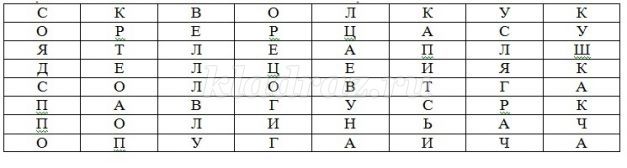 
Ответ: кукушка, скворец, орел, цапля, грач, попугай, соловей, дятел, павлин, гусь.
В квадрате «спряталась» ласточка.

Станция 9. «Найди свою половинку».
Детям раздаются карточки со слогами (одному ребенку одна карточка). Задача детей составить названия птиц так, чтобы все карточки были использованы и построиться. Сколько слов составлено, столько баллов получает команда. Например, бе-кас, ще-гол, сой-ка, фи-лин, чай-ка и др.

Станция 10. «Наука о птицах».
- Рыб изучает наука ихтиология, собак – кинология, грибы – микология, а вот как называется наука, изучающая птиц, мы узнаем, выполнив следующее задание: ваши команды получат буквы из названия науки и столько же математических примеров, решив примеры, вы узнаете место расположения буквы в слове. За правильно отгаданное слово команда получает 5 баллов, а также за каждый правильно решенный пример еще по одному баллу.
1 2 3 4 5 6 7 8 9 10 11
О Р Н И Т О Л О Г И Я
Задание:
Получается слово орнитология.

Станция 18. «Грамматейка».
Сейчас из этой коробки–грамматейки выскочат 12 кубиков с изображёнными на них буквами. Вы должны за 2 минуты составить слова, имеющие отношение к миру пернатых, используя буквы только один раз. Сколько использовано букв, столько и очков.
П Я И Т А Ц С Р Б Ж Л Е
(Птица, аист, ястреб, стриж, цапля и т. д.)